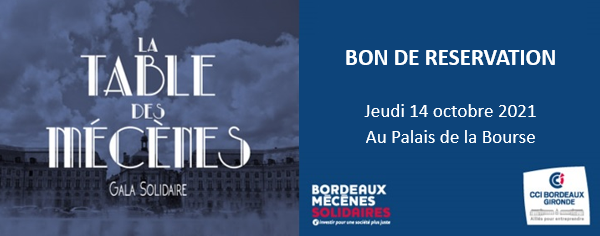 Prénom /Nom : ______________________________________________________________

Entreprise /Organisation : _____________________________________________________

Téléphone : ________________ Adresse email : ____________________________________

CP /Ville :  ________________ Adresse : _________________________________________
Je souhaite réserver ____ table(s) de 9 personnes x 1900 €*, total :	____________ €
Le 10ème convive de votre table est un représentant associatif.Je souhaite réserver ____ place(s) x 190 €*, total :			____________ €Je souhaite devenir PARTENAIRE* et je fais un don de :  		____________ €Je souhaite réserver aujourd’hui avec un paiement en septembre 2021.Je souhaite régler dès aujourd’hui par chèque ou virement.Réservation à renvoyer à Bordeaux Mécènes Solidaires
Contact : Stéphanie Ioan 06 63 38 69 02 s.ioan@bordeauxmecenes.org* Votre inscription ou partenariat est assimilable à un don. Vous recevrez un reçu fiscal : Pour les entreprises : 60% déductible de l’IS ; Pour les particuliers : 66% déductible de l’IR.
RELEVE IDENTITE BANCAIRERELEVE IDENTITE BANCAIRETitulaire du compte : Bordeaux Mécènes Solidaires 
29, rue du Mirail 33000 BordeauxTitulaire du compte : Bordeaux Mécènes Solidaires 
29, rue du Mirail 33000 BordeauxTitulaire du compte : Bordeaux Mécènes Solidaires 
29, rue du Mirail 33000 BordeauxBanqueGuichetN° CompteClé RIB13306000152309033497276IBANFR76 3030 6000 1523 0903 3497 276FR76 3030 6000 1523 0903 3497 276FR76 3030 6000 1523 0903 3497 276BANQUECREDIT AGRICOLE D’AQUITAINE (BORDEAUX VICTOR-HUGO)CREDIT AGRICOLE D’AQUITAINE (BORDEAUX VICTOR-HUGO)CREDIT AGRICOLE D’AQUITAINE (BORDEAUX VICTOR-HUGO)BICAGRIFRPP833AGRIFRPP833AGRIFRPP833